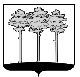 ГОРОДСКАЯ  ДУМА  ГОРОДА  ДИМИТРОВГРАДАУльяновской областиР Е Ш Е Н И Ег.Димитровград  29  августа  2018  года     	                                                         №  89/1059  .О внесении изменений в Положение о территориальной трёхсторонней комиссии по регулированию социально-трудовых отношений на территории города Димитровграда Ульяновской областиВ целях совершенствования системы социального партнерства, повышения эффективности деятельности по регулированию социально-трудовых отношений, руководствуясь статьёй 35 Трудового кодекса Российской Федерации, Законом Ульяновской области от 24.12.2012 № 214-ЗО «О регулировании некоторых вопросов социального партнерства в сфере труда на территории Ульяновской области», Законом Ульяновской области от 02.03.2017 №11-ЗО «О внесении изменений в Закон Ульяновской области «О регулировании некоторых вопросов социального партнерства в сфере труда на территории Ульяновской области», рассмотрев обращение исполняющего обязанности Главы Администрации города Димитровграда Ульяновской области С.А.Выжимова от  06.08.2018 № 01-19/5003 Городская Дума города Димитровграда Ульяновской области второго созыва решила:1. Внести изменения в Положение о территориальной трёхсторонней комиссии по регулированию социально-трудовых отношений на территории города Димитровграда Ульяновской области, утверждённое решением Городской Думы города Димитровграда Ульяновской области второго созыва от 24.02.2016 №39/485:1.1. Статью 1 изложить в редакции следующего содержания: «Статья 1. Общие положения 1. Территориальная трёхсторонняя комиссия по регулированию социально-трудовых отношений на территории города Димитровграда Ульяновской области (далее-Комиссия) является постоянно действующим органом социального партнерства на территории города Димитровграда Ульяновской области.2. Комиссия состоит из представителей профсоюзных организаций, сообщества работодателей, Администрации города Димитровграда Ульяновской области (далее – Администрация города), которые образуют соответствующие стороны Комиссии.3. Комиссия в своей  деятельности руководствуется Конституцией Российской Федерации, федеральными конституционными законами и федеральными законами, указами, распоряжениями Президента Российской Федерации, постановлениями и распоряжениями Правительства Российской Федерации, Уставом и законами  Ульяновской области, иными нормативными правовыми актами Ульяновской области, Уставом и иными нормативными правовыми актами органов местного самоуправления, Положением о территориальной трёхсторонней комиссии по регулированию социально-трудовых отношений на территории города Димитровграда Ульяновской области (далее по тексту - Положение).4. Комиссия учитывает в своей деятельности положения трехстороннего соглашения между представителями профсоюзных организаций, сообщества работодателей и Администрации города.»;1.2. В статье 2: 1.2.1. Пункт 1.2 части 1 изложить в редакции следующего содержания:«1.2. Равноправия и полномочности сторон;»;1.2.2. Часть 2 изложить в редакции следующего содержания:«2. Персональный состав представителей сторон Комиссии в составе Комиссии определяется сторонами Комиссии самостоятельно, исходя из квоты, установленной совместным решением координаторов сторон Комиссии.»;1.2.3. Часть 3 изложить в редакции следующего содержания:«3. Назначение и замена представителей профсоюзных организаций и сообщества работодателей в состав Комиссии производится сторонами самостоятельно. Назначение и замена представителей Администрации города производится решением Главы города, оформляемым постановлением Главы города.»; 1.2.4. Часть 4 изложить в редакции следующего содержания:«4. Представители сторон Комиссии являются членами Комиссии. Количество членов Комиссии должно быть равным и не может превышать семи человек от каждой стороны Комиссии.»;1.2.5. Дополнить частью 5 следующего содержания:«5. Члены Комиссии вправе знакомиться с документами Комиссии, информационными и справочными материалами.».1.3. В статье 4: 1.3.1. Пункт 1.2 части 1 изложить в редакции следующего содержания:«1.2. Разрабатывать и вносить в органы местного самоуправления в установленном порядке и в пределах своих полномочий предложения о подготовке нормативных правовых актов в сфере труда;»;1.3.2. Дополнить пунктом 1.2.1 части 1 следующего содержания:«1.2.1. Рассматривать проекты нормативных правовых актов органов местного самоуправления в сфере труда и принимать решения по итогам их рассмотрения в срок, не превышающий 30 календарных дней со дня их поступления в территориальную трёхстороннюю комиссию;»;1.3.3. Пункт 1.7 части 1 изложить в редакции следующего содержания:«1.7. Получать от органов местного самоуправления в установленном порядке информацию о социально-экономическом положении, необходимую для ведения коллективных переговоров и подготовки проекта территориального соглашения, организации контроля за выполнением указанного соглашения, проекты нормативных правовых актов в сфере труда;»;1.4. Статью 5 изложить в редакции следующего содержания: «Статья 5. Порядок деятельности Комиссии1. Деятельность Комиссии строится в соответствии с регламентом заседания Комиссии (далее - регламент), который формируется на основании плана работы Комиссии, принятого на календарный год, а также предложений сторон Комиссии. Утверждение регламента осуществляется координатором Комиссии.2. Основной формой работы Комиссии является коллегиальное обсуждение вопросов на ее заседаниях.3. Каждая из сторон Комиссии представляет имеющуюся в ее распоряжении информацию, необходимую для работы Комиссии.4. Заседания Комиссии проводятся по мере необходимости, в соответствии с планом работы Комиссии. Место и время проведения заседания Комиссии определяются координатором Комиссии. По письменному заявлению одной из сторон в течение десяти дней созывается внеочередное заседание Комиссии.5. Председательствует на заседаниях Комиссии координатор Комиссии, а в случае его отсутствия - один из координаторов сторон Комиссии, выбираемый путем открытого голосования присутствующих членов Комиссии.6. Комиссия определяет порядок подготовки территориального соглашения и его заключения.7. Организационно-методическое и материально-техническое обеспечение деятельности Комиссии осуществляется каждой из сторон самостоятельно.»;1.5. Статью 6 изложить в редакции следующего содержания:«Статья 6. Порядок принятия решения Комиссии1. Заседание Комиссии считается правомочным, если на нем присутствует не менее половины членов от каждой из сторон Комиссии.2. Комиссия принимает свои решения открытым голосованием. 3. Решение Комиссии считается принятым, если за него проголосовало большинство членов Комиссии от каждой из сторон Комиссии, присутствующих на заседании Комиссии. Решения Комиссии носят рекомендательный характер;4. Ход проведения заседания и решения Комиссии оформляется  протоколом.5. Члены Комиссии, которые не согласны с принятым решением, вправе требовать занесения их особого мнения в протокол заседания Комиссии.»;1.6. В статье 8:1.6.1. Часть 2 изложить в редакции следующего содержания:«2. Координаторы сторон Комиссии, представляющих профсоюзные организации и сообщество работодателей, избираются указанными сторонами Комиссии.»;1.6.2. Часть 3 изложить в редакции следующего содержания:«3. Координатор стороны Комиссии, представляющий Администрацию города, назначается решением Главы города, оформляемым постановлением Администрации города.»;1.7. Статью 10 исключить.2. Установить, что настоящее решение подлежит официальному опубликованию и размещению в информационно-телекоммуникационной сети «Интернет» на официальном сайте Городской Думы города Димитровграда Ульяновской области (www.dumadgrad.ru).3. Установить, что настоящее решение вступает в силу по истечении полномочий депутатов Городской Думы города Димитровграда Ульяновской области второго созыва.4. Контроль за исполнением настоящего решения возложить на комитет по финансово-экономической политике и городскому хозяйству (Галиуллин).